					      DOB: 24/03/1992.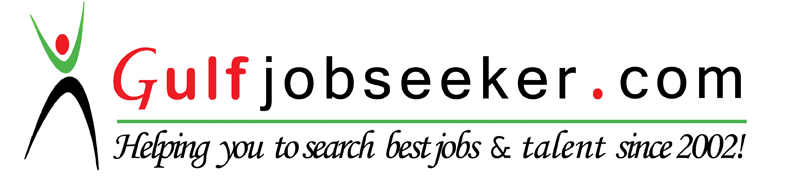 Whats app  Mobile:+971504753686 Gulfjobseeker.com CV No:1570062E-mail: gulfjobseeker@gmail.comPERSONAL PROFILE:I am  a hard worker  with  an effective communication skills who work effectively in  a team and has ability to meet  the deadlines I’m a people  person so I was looking for a new challenge where I  can use existing skills and further develop in career.I’m interested and willing to work in any kind of related or non-related jobs on what helps my study and knowledge, work experience, proactive and smart to stimulate the economics of the company.PROFESSIONAL EXPERIENCE		                       JULY-2013 to NOV 6- 2015.                                                                                                   (Genpact Intelligence Enterprises Private Limited)Professional ExperienceSince JULY22rd 2013 year started working in Genpact Intelligence Enterprises Powered By   Process, in city of Hyderabad (INDIA) as Junior Web Designer.I started my career as jr.web designer/software engineer with 2 years and above of work experience and skills in designing websites creatively as per current market trend.Experience in designing dynamic and static pages.Hands on experience of designing the newsletters, flash presentations, logos and other marketing collaterals.Team player with good listening skills and innovative ideas to make attractive designs. Environment: HTML5,CSS3,JavaScript,DHTML,Jquery,AdobePhotoshop,Word,Dreamweaver,PowerPoint, and  Windows XP.Main Responsibilities:Responsible for New technical model designs of the website and developing web content. And To be fully responsible for leading the production, modification and maintenance of websites and web application user interfaces.To keep up to date with the latest web design technologies and techniques in order to discuss them for inclusion within our website creations To drive consistent standards and approaches throughout the team Key skills and Experience:Knowledge of working extended on HTML, CSS, DHTML, JavaScript coding Proven experience of building responsive websites.Creative design skills with a strong portfolio of creative work would be an advantage Experience working within a source controlled environment Create Dynamic Web sites with PHP, MySQL  and make PSD to HTML Conversions.Experience working in a web design team alongside creative designers and front-end developers.Experience working with web developers that produce E-Commerce based websites Knowledge of using Adobe software such as Photoshop.Able to meet tight deadlines and remain calm under pressure Designing Software: Adobe Photoshop, Adobe Dream weaver Web Designing: Adobe Dream weaver, HTML, XHTML, CSS, Java scripting, FTP. Open Source CMS: Adobe Dream Weaver 5.5, Wordpress and Operating System: XP, Vista, Windows 7.Communication and Problem solvingGet to assist in critical support issues where your experience is required to ascertain the issue quickly and to find the more appropriate resolution Get  to  support others in problem solving in order to generate ideas and solutions To create a culture of promoting new ideas or up-sell opportunities within the team for     our clients To make sure written work adheres to brand/template guidelines and client communication is at an excellent and professional level To make sure quotations take into account all possible risks and contain the appropriate contingency EDUCATIONJNTUH   UNIVERSITY 						                                            2009 -2013B.TECH			IT (Information Technology) 67% securedSHAANKARY JUNIOR COLLEGEIntermediate                M.P.C	(89.7%) secured					2007-2009PERSONAL STRENGTHS   Adaptability, Hard worker, Honest, Flexibility, Honest, Proactive, Fast decision making, self motivated, persistence in work.   I am an honest, self motivated hard working guy with a positive attitude towards my career and my life.PERSONAL DETAILSDOB: 24-03-1992     Languages known: English.